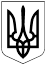 БЕРЕЗАНСЬКА МІСЬКА РАДАБРОВАРСЬКОГО РАЙОНУ КИЇВСЬКОЇ ОБЛАСТІВИКОНАВЧИЙ КОМІТЕТ РІШЕННЯВідповідно до статті 29 Закону України „Про місцеве самоврядування в Україні“, статей 6, 8, 9  Закону України „Про оренду державного та комунального майна“, пунктів 28, 29, 52, 53, 54, 169 Порядку передачі в оренду державного та комунального майна, затвердженого постановою Кабінету Міністрів України від 03.06.2020 № 483 „Деякі питання оренди державного та комунального майна“, розглянувши клопотання сектору молоді та спорту виконавчого комітету Березанської міської ради від 10.11.2021 № 181, виконавчий комітет Березанської міської радиВИРІШИВ:Погодити передачу в оренду на аукціоні майна комунальної власності Березанської міської ради: частина даху, загальна площа 0,12 кв.м, та частина приміщення, загальна площа 1,0 кв.м, розташованого на другому поверсі будівлі за адресою: Київська область, Броварський район, м.Березань,               вул. Героїв Небесної Сотні, 9, що обліковується на балансі сектору молоді та спорту виконавчого комітету Березанської міської ради, й визначити орендодавцем Виконавчий комітет Березанської міської ради.Включити об’єкт оренди, зазначений в пункті 1 рішення, до Переліку об’єктів, щодо яких прийнято рішення про передачу в оренду на аукціоні (Переліку першого типу), (додається).Затвердити умови та додаткові умови оренди об’єкта нерухомого майна комунальної власності, включеного до Переліку першого типу - частина вестибюлю першого поверху будівлі поліклініки, загальна площа 19,5 кв.м, за адресою: Київська область, м.Березань, вул. Михайлівська, 50, що обліковується на балансі  КНП „Березанська міська лікарня Березанської міської ради“: стартова орендна плата за один місяць – 998, 00 грн без урахування податку на додану вартість;строк оренди - шість місяців;цільове призначення – розміщення аптечного пункту;надати згоду переможцю електронного аукціону з передачі майна в оренду на передачу майна в суборенду особам, які відповідають вимогам статті 4 Закону України „Про оренду державного та комунального майна“;досвід роботи у сфері охорони здоров’я. що засвідчується документом, який підтверджує наявність ліцензії на право провадження відповідного виду діяльності (копія витягу з Єдиного державного реєстру юридичних осіб, осіб-підприємців та громадських формувань).  Контроль за виконанням рішення покласти на заступника міського голови з питань діяльності виконавчих органів  Рябоконя О.П.Міський голова                         (підпис)                           Володимир ТИМЧЕНКОДодаток 1	до рішення виконавчого комітетуБерезанської міської ради12.11.2021 № 200Перелік об’єктів, щодо яких прийнято рішення про передачу в оренду на аукціоні (Перелік першого типу)Заступник міського головиз питань діяльності виконавчих органів                     (підпис)                          Іванна МОСІНЗОВА12 листопада 2021 рокум. Березань№ 200Про оренду комунального майна№з/пНайменуванняорганууправлінняКодорганууправлінняКод за ЄДРПОУ балансо-утриму-вачаНайменуваннябалансо-утриму-вачаАдресабалансо-утриму-вачаКонтактнийтелефонбалансо-утриму-вачаВидпотенційногооб’єктаорендиНазвапотенційногооб’єктаорендиМісцезнаходженняпотенційного об’єктаорендиРегіоноб’єктаоренди(область)Код за класифікатором об'єктів адміністративнотериторіального устрою Українидлямісцезнаходженняпотенційногооб’єкта орендиПропозиції щодо використа ня об’єкта орендиХарактеристикаоб’єктаорендиПлоща об’єкта оренди, кв. м1234567891011121314151Виконавчий комітет Березанськоїміської ради2220204622204814Сектор молоді та спорту виконавчого комітету Березанської міської ради07541, Київська область, Броварський район,           м.Березань, вул. Геролїв Небесної Сотні, 90457664382Нерухоме майноЧастина даху та частина приміщення на другому поверсі нежитлової будівлі 07541, Київська область,  Броварський район, м. Березань, вул. Геролїв Небесної Сотні, 9Київська область3210400000Розміщен ня станції  наукових спостере женьЧастина даху та частина приміщення на другому поверсі нежитлової будівлі 1,12